Application 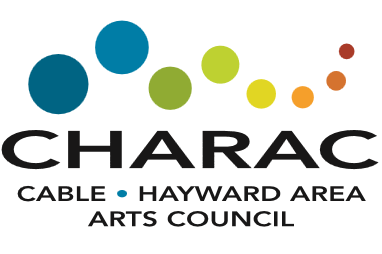  Scholarship for the ArtsSubmission Deadline:  April 7, 2021Application  Scholarship for the ArtsSubmission Deadline:  April 7, 2021Application  Scholarship for the ArtsSubmission Deadline:  April 7, 2021Application  Scholarship for the ArtsSubmission Deadline:  April 7, 2021Application  Scholarship for the ArtsSubmission Deadline:  April 7, 2021Application  Scholarship for the ArtsSubmission Deadline:  April 7, 2021Application  Scholarship for the ArtsSubmission Deadline:  April 7, 2021Application  Scholarship for the ArtsSubmission Deadline:  April 7, 2021Application  Scholarship for the ArtsSubmission Deadline:  April 7, 2021Application  Scholarship for the ArtsSubmission Deadline:  April 7, 2021Application  Scholarship for the ArtsSubmission Deadline:  April 7, 2021Applicant Name:Applicant Name:Applicant Name:Applicant Name:Applicant Name:Applicant Name:Applicant Name:Date of Birth:Date of Birth:Date of Birth:Date of Birth:Home Mailing AddressStreet:Street:Street:Street:Street:Street:Street:Street:Street:Street:City, State, Zip Code:City, State, Zip Code:City, State, Zip Code:City, State, Zip Code:City, State, Zip Code:City, State, Zip Code:City, State, Zip Code:City, State, Zip Code:City, State, Zip Code:City, State, Zip Code:City, State, Zip Code:Phone #:Phone #:Phone #:Phone #:Phone #:Personal email:Personal email:Personal email:Personal email:Personal email:Personal email:High School:High School:High School:High School:High School:High School:High School:High School:High School:High School:High School:High School Counselor:High School Counselor:High School Counselor:High School Counselor:High School Counselor:High School Counselor:High School Counselor:High School Counselor:High School Counselor:High School Counselor:High School Counselor:High School GPA:High School GPA:High School GPA:High School GPA:High School GPA:High School GPA:High School GPA:High School GPA:High School GPA:High School GPA:High School GPA:School you may attend in Fall 2021? (name, city, state):School you may attend in Fall 2021? (name, city, state):School you may attend in Fall 2021? (name, city, state):School you may attend in Fall 2021? (name, city, state):School you may attend in Fall 2021? (name, city, state):School you may attend in Fall 2021? (name, city, state):School you may attend in Fall 2021? (name, city, state):School you may attend in Fall 2021? (name, city, state):School you may attend in Fall 2021? (name, city, state):School you may attend in Fall 2021? (name, city, state):School you may attend in Fall 2021? (name, city, state):Have you been accepted?Have you been accepted?YesConditionalConditionalNot YetNot YetNot YetWill you be a full-time student?  Will you be a full-time student?  YesNoNoNoNoNoNoYour Art CategoryYour Art CategoryVisual ArtsPerforming ArtsLiterary ArtsLiterary ArtsOtherFormal and informal arts training, classes, workshops, internships, etc.Formal and informal arts training, classes, workshops, internships, etc.Formal and informal arts training, classes, workshops, internships, etc.Formal and informal arts training, classes, workshops, internships, etc.Formal and informal arts training, classes, workshops, internships, etc.Formal and informal arts training, classes, workshops, internships, etc.Formal and informal arts training, classes, workshops, internships, etc.Formal and informal arts training, classes, workshops, internships, etc.Formal and informal arts training, classes, workshops, internships, etc.Formal and informal arts training, classes, workshops, internships, etc.Formal and informal arts training, classes, workshops, internships, etc.Activities, exhibitions, performances, recitals, etc.Activities, exhibitions, performances, recitals, etc.Activities, exhibitions, performances, recitals, etc.Activities, exhibitions, performances, recitals, etc.Activities, exhibitions, performances, recitals, etc.Activities, exhibitions, performances, recitals, etc.Activities, exhibitions, performances, recitals, etc.Activities, exhibitions, performances, recitals, etc.Activities, exhibitions, performances, recitals, etc.Activities, exhibitions, performances, recitals, etc.Activities, exhibitions, performances, recitals, etc.How did your arts training and activities lead you to your course of study?How did your arts training and activities lead you to your course of study?How did your arts training and activities lead you to your course of study?How did your arts training and activities lead you to your course of study?How did your arts training and activities lead you to your course of study?How did your arts training and activities lead you to your course of study?How did your arts training and activities lead you to your course of study?How did your arts training and activities lead you to your course of study?How did your arts training and activities lead you to your course of study?How did your arts training and activities lead you to your course of study?How did your arts training and activities lead you to your course of study?Describe your anticipated course of study.Describe your anticipated course of study.Describe your anticipated course of study.Describe your anticipated course of study.Describe your anticipated course of study.Describe your anticipated course of study.Describe your anticipated course of study.Describe your anticipated course of study.Describe your anticipated course of study.Describe your anticipated course of study.Describe your anticipated course of study.Please email completed application to: cablehaywardarts@yahoo.com or mail to P.O. Box 182, Cable, WI  54821Please email completed application to: cablehaywardarts@yahoo.com or mail to P.O. Box 182, Cable, WI  54821Please email completed application to: cablehaywardarts@yahoo.com or mail to P.O. Box 182, Cable, WI  54821Please email completed application to: cablehaywardarts@yahoo.com or mail to P.O. Box 182, Cable, WI  54821Please email completed application to: cablehaywardarts@yahoo.com or mail to P.O. Box 182, Cable, WI  54821Please email completed application to: cablehaywardarts@yahoo.com or mail to P.O. Box 182, Cable, WI  54821Please email completed application to: cablehaywardarts@yahoo.com or mail to P.O. Box 182, Cable, WI  54821Please email completed application to: cablehaywardarts@yahoo.com or mail to P.O. Box 182, Cable, WI  54821Please email completed application to: cablehaywardarts@yahoo.com or mail to P.O. Box 182, Cable, WI  54821Please email completed application to: cablehaywardarts@yahoo.com or mail to P.O. Box 182, Cable, WI  54821Please email completed application to: cablehaywardarts@yahoo.com or mail to P.O. Box 182, Cable, WI  54821